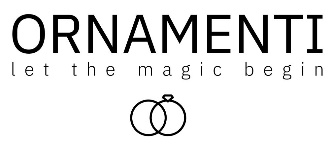 17. 3. 2021Seznamte se s minimalistickými šperky a přívěsky na náušnice Eline RosinaKaždá žena si zaslouží kvalitní šperk. Bez ohledu na věk, styl nebo rozpočet. Takový šperk, který podtrhne její osobnost a zapíše se do paměti každému, kdo jej spatří. Aby ale šperk mohl tato kritéria splňovat, musí být originální a zároveň variabilní. A přesně to vystihují náušnice a přívěsky na ně od holandské značky Eline Rosina.Poskládejte si své vlastní náušniceEline Rosina je holandská značka, pro níž jsou typické luxusní šperky za dostupné ceny. V e-shopu Ornamenti od ní najdete hlavně náušnice, které můžete nosit buď samostatně, anebo je můžete ozdobit speciálními přívěsky. Náušnice a přívěsky od Eline Rosina lze mezi sebou libovolně kombinovat a každý den je sestavit trochu jinak. Velice jednoduše si je tak můžete přizpůsobit aktuálnímu outfitu nebo třeba náladě.Když potřebujete dodat sebevědomí a cítit se ženskyJako mladá a inspirativní značka Eline Rosina vsází na čistý minimalistický styl, který sluší všem ženám. Je si totiž moc dobře vědoma toho, že síla minimalistických šperků spočívá ve zdůraznění ženskosti a dodání vnitřní sebejistoty, což je přesně to, co každá moderní žena v dnešním světě potřebuje. Jednoduché ale sofistikované provedení každého přívěsku či náušnice zároveň přesně odráží nejnovější trendy, jež můžete znát z módních časopisů.Vytříbenému stylu také odpovídají použité materiály. Značka Eline Rosina pro výrobu svých šperků používá pouze vysoce kvalitní stříbro o ryzosti 925/1000 zvané jako sterlingové stříbro a 18 karátové zlato, kterým bývají stříbrné náušnice pozlaceny. Zasazené barevné kamínky na přívěscích jsou broušené zirkony.Kruhové náušnice s přívěskem ozvláštní váš lookRuku v ruce s minimalistickým stylem jdou náušnice jednoduchých tvarů. Proto většina náušnic od značky Eline Rosine jsou drobné kroužky tzv. objímky, které doslova obejmou ušní lalůček. Kromě nich v nabídce Ornamenti.cz najdete větší kroužky nebo peckové a visací náušnice se zapínáním na puzetu. Přívěsky na náušnice je ale nutné kombinovat s tenkými kroužky, neboť přívěsky mají průměr 2 mm, takže byste je silnějšími náušnicemi neprovlékli.Přívěsky si můžete vybrat v rozličných designech od elegantních slziček až po odvážnější řetízky zakončené perličkami, které krásně vyniknou na každém uchu. Ať už si ale vyberete jakékoliv náušnice a přívěsek, šperky z dílny designérky Hanny Eline Prange vám udělají radost! Dostupný luxus pod hlavičkou Ornamenti najdete na www.ornamenti.cz.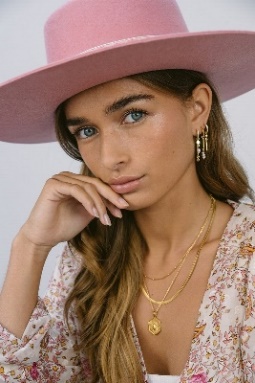 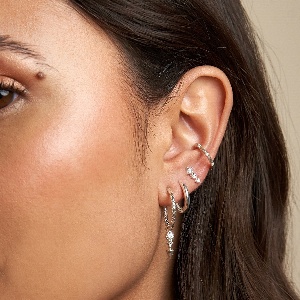 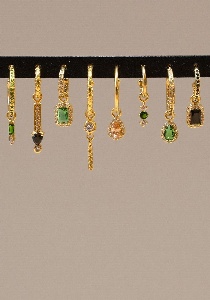 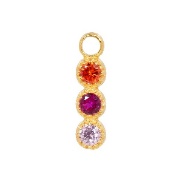 Kontakty:  							Mediální servis:Ornamenti                                       	                                  cammino…      www.ornamenti.cz	                                             	           Dagmar Kutilová    Facebook/Ornamenti		                                             e-mail: kutilova@cammino.czInstagram/Ornamenti                                                             tel.: +420 606 687 506                                                             	         		www.cammino.cz                              